クーリング・オフの記入例※ハガキを記入したら両面コピーをとり、郵便局から「特定記録郵便」で送付してください。またクレジット契約を行っている場合は、クレジット会社と販売会社の二社に送付し、クレジット契約を行っていない場合は販売会社に送付してください。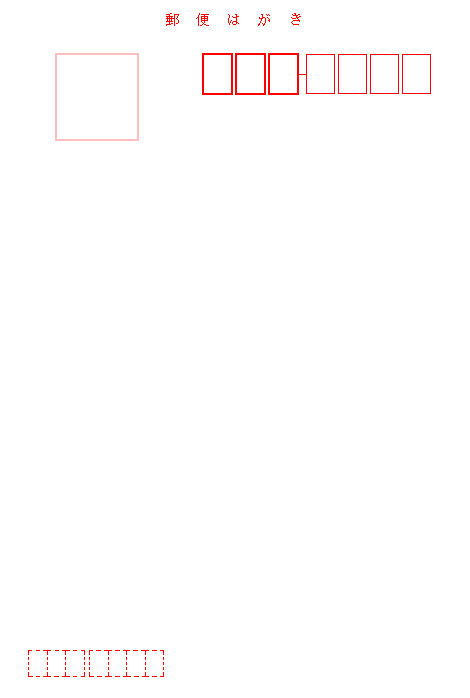 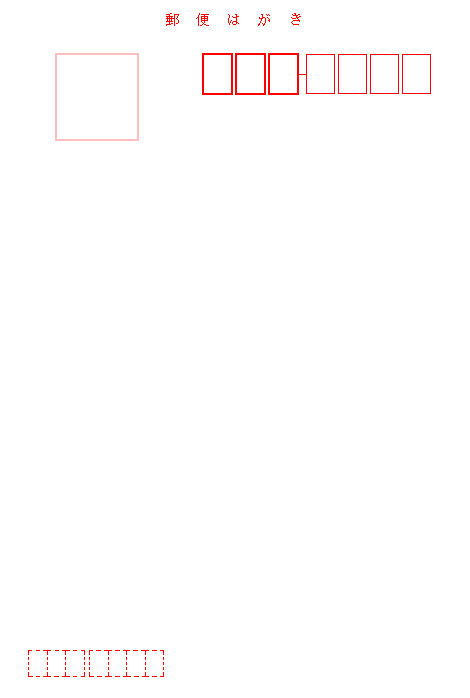 